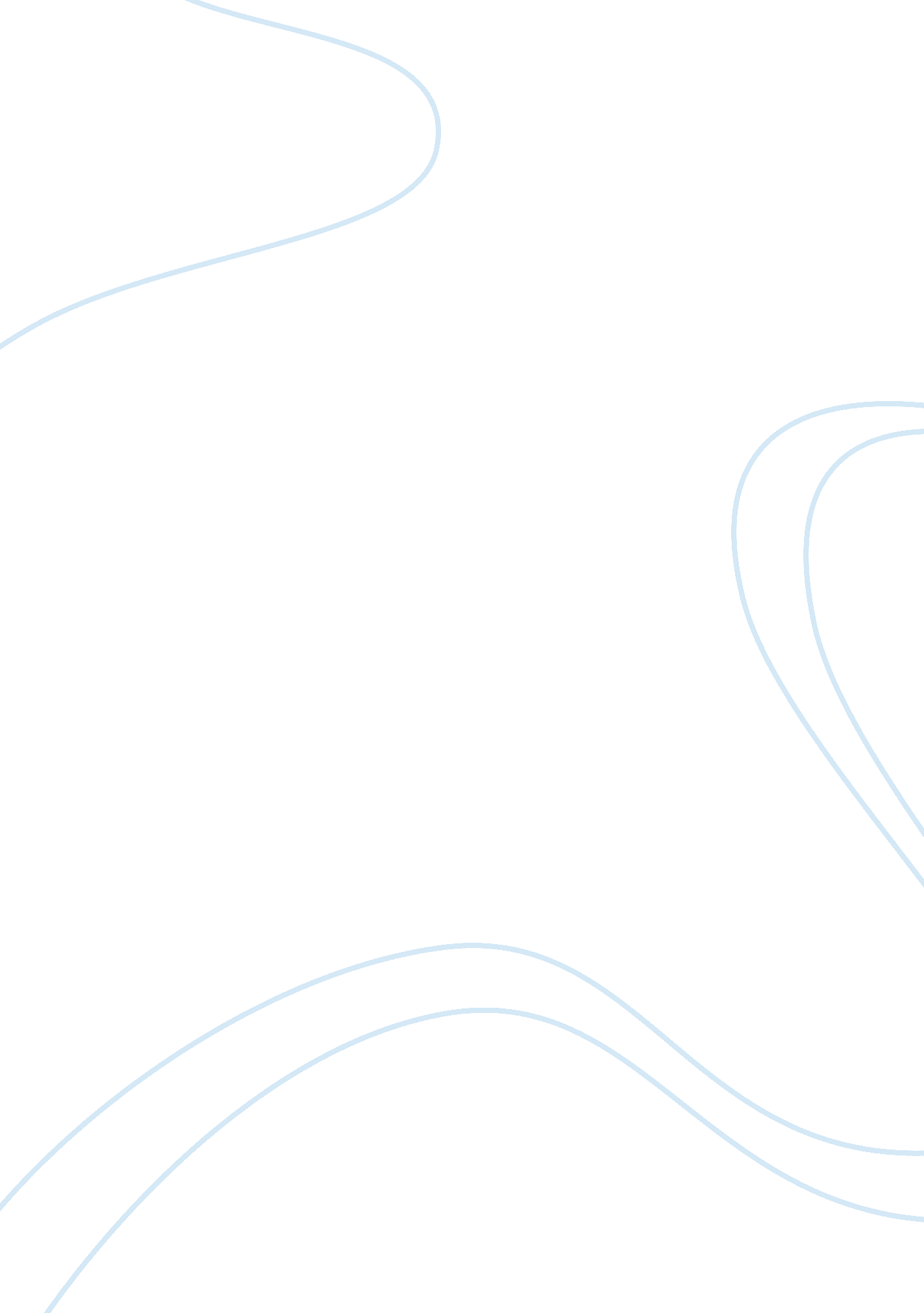 Causes and effect human actionsHealth & Medicine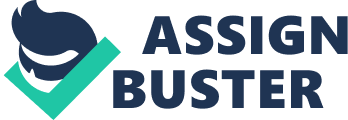 What causes and effect human actions? Have you ever had moment where you had to ask yourself " why did I just do that?" or shocked by your own uncaring attitude? Human behavior is prejudiced by multiple diverse factors, some neural and some environmental. Various of these influences have developed over thousands of years of human history and civilization. Chemical progression in the brain that take places milliseconds before a given behavioral act happens. To know human behavior, we must explore interest in the biology of the brain, philosophyand past. The saying goes that everything happens for a reason is a valid statement when it comes to grasping human behavior. Before a given behavior occurs the oldest parts of the human brain kick into gear. In a fatal moment occurrence, the brain processes sensory data based on its immediateenvironment. Different societies will condition us humans to behave in diverse ways. The brain makes numerous split-second decisions before an aggressive behavior takes place. Two fragments of the brain control aggression which are the amygdala and the frontal cortex. The amygdala is located part of the brain, the cerebral cortex, and is the region connected with aggressive behavior and fear. This was discovered during a research that showed individuals photos that stimulate rage or fear to see in what way the brain would course the images. The front cortex oversees regulating emotions including aggression and control impulsiveness. This was confirmed by the case pf Phineas Gage in 1848, while working on a construction site an iron rod punctured his skill and destroyed his frontal cortex. He survived the accident he was a totally changed man. Childhoodand adolescent experiences effect our behavioral development. As we've been told 85 percent of the brain is fully developed in the first two years of life. Now the remaining is essential for determining behavioral development. Teenage years is a critical time for brain development. The immature frontal cortex can negatively influence behavioral traits. Its been proven that the frontal cortex doesn't finish developing until we're in our mid-20s, which would explain the spike in violent behavior seen in our childhood and young adults. As a child the brain can absorb information much faster than an adult. Studies show that 33 percent of adults who was involved in childhood abuse will cause the abuse to their kids. Empathy and compassion aren't as closely connected as everyone thought. The anterior cingulate cortex is activated when you perceive others pain. ACC is a region of the brain that's allied to the frontal cortex and the amygdala. Its responsible for helping us learn to fear observable bad experiences. The neurological connections indicate that empathy had more to do with self-preservation than with a desire to help other. Study shows empathy leads to the activation of the amygdala activation while compassion is led to the initiation of the frontal cortex. Many would say that human behavior is easily predicted but is a highly complex and multifaceted field. Human behavior is linked to brain chemistry and the society in which we live. Whether its behaving aggressively or felling empathy toward other, different pars oh the brain is activated when we carry out these behavioral acts. Only by understanding how these how these behaviors come about can we accurately understand what it means to exist and function in a society. 